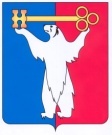 АДМИНИСТРАЦИЯ ГОРОДА НОРИЛЬСКАКРАСНОЯРСКОГО КРАЯРАСПОРЯЖЕНИЕО внесении изменений в распоряжение Администрации города Норильска от 15.03.2017 № 1125 В связи с кадровыми изменениями в Управлении социальной политики Администрации города Норильска,1. Внести в состав аттестационной комиссии для проведения аттестации руководителей муниципальных бюджетных учреждений, подведомственных Управлению социальной политики Администрации города Норильска, утвержденный распоряжением Администрации города Норильска от 15.03.2017 № 1125 (далее – Состав комиссии), следующие изменения: 1.1. Вывести из Состава комиссии Баранову Евгению Владимировну, Концевича Станислава Игоревича.1.2. Ввести в Состав комиссии в качестве членов комиссии: - Лютую Людмилу Анатольевну - заместителя начальника Управления по предоставлению отраслевых услуг Управления социальной политики Администрации города Норильска;- Шабунину Валерию Валерьевну - заместителя начальника Управления по экономике и финансам Управления социальной политики Администрации города Норильска.2. Разместить настоящее распоряжение на официальном сайте муниципального образования город Норильск.И.о. Главы города Норильска							А.В. Малков17.04.2019 г. Норильск№  2069